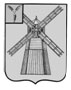 АДМИНИСТРАЦИЯ ПИТЕРСКОГО МУНИЦИПАЛЬНОГО РАЙОНА САРАТОВСКОЙ ОБЛАСТИР А С П О Р Я Ж Е Н И Еот 16 октября 2023 года №146-рс. ПитеркаОб отмене режима повышенной готовности на территории Питерского муниципального района Саратовской областиВ соответствии с Федеральным законом от 21 декабря 1994 года №68-ФЗ «О защите населения и территорий от чрезвычайных ситуаций природного и техногенного характера», постановлением Правительства Российской Федерации от 30 декабря 2003 года №794 «О единой государственной системе предупреждения и ликвидации чрезвычайных ситуаций», на основании распоряжения Губернатора Саратовской области от 21 июля 2023 года 
№722-р «О признании утратившими силу некоторые распоряжения Губернатора Саратовской области», руководствуясь Уставом Питерского муниципального района Саратовской области:1. Отменить режим повышенной готовности на территории Питерского муниципального района Саратовской области, установленный распоряжением администрации Питерского муниципального района Саратовской области» от 27 марта 2020 года №56-р «О введении режима повышенной готовности на территории Питерского муниципального района Саратовской области», с 16 октября 2023 года.2. Признать утратившим силу распоряжение администрации муниципального района от 27 марта 2020 года №56-р «Об установлении режима повышенной готовности на территории Питерского муниципального района Саратовской области».3. Настоящее распоряжение подлежит опубликовании на официальном сайте администрации Питерского муниципального района Саратовской области в информационно-телекоммуникационной сети «Интернет» по адресу: http://питерка.рф/ и районной газете «Искра».4. Контроль за исполнением настоящего распоряжения оставляю за собой.Глава муниципального района                                                       Д.Н. Живайкин